Московская академия акмеологических наукРОО «Научный центр развития личности «Акме»Ресурсный консультативный центр по инклюзивному образованию для вузов РК и превентивной суицидологииКазахского национального педагогического университета имени АбаяГосударственное общеобразовательное учреждение Лицей № 623 им. И.П.Павлова Выборгского района Санкт-Петербурга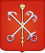 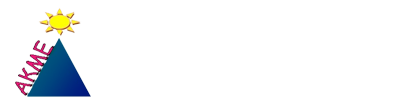 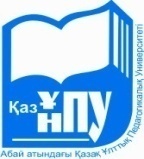 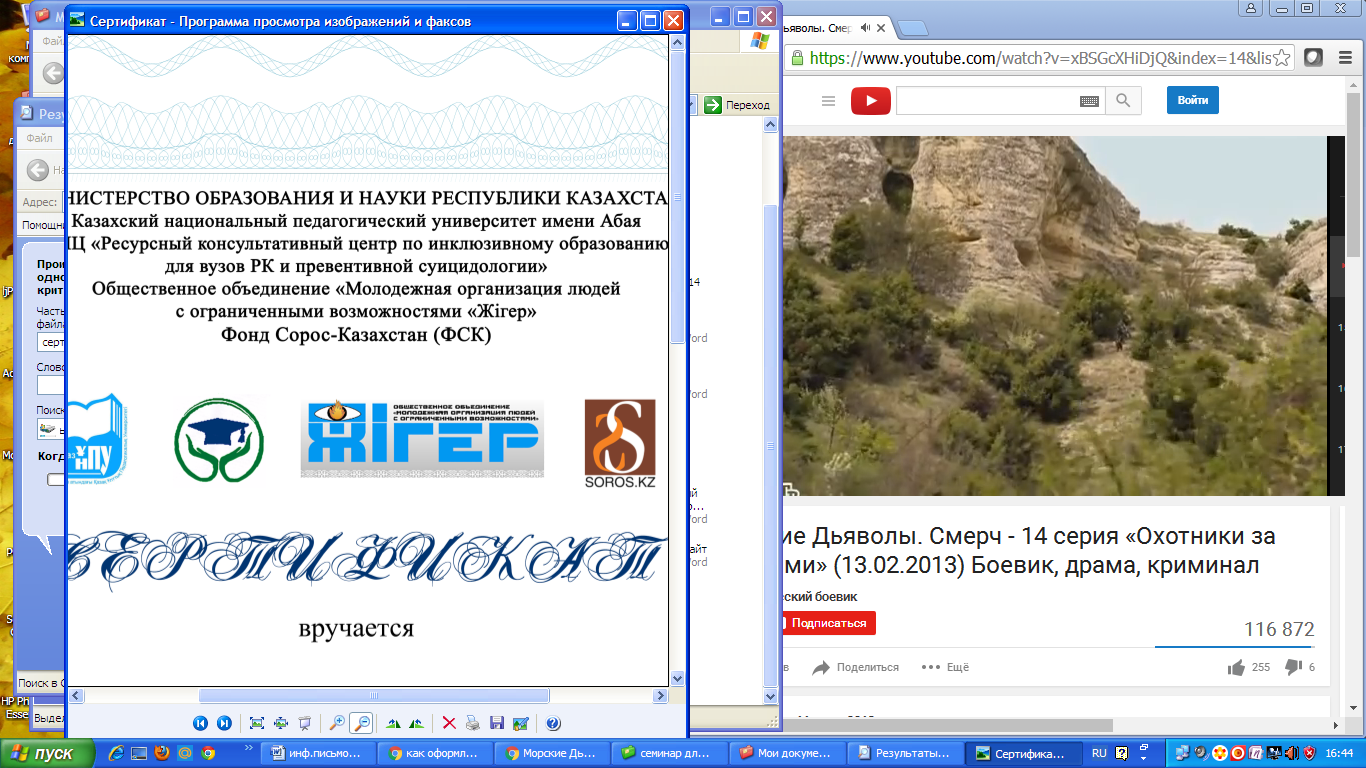 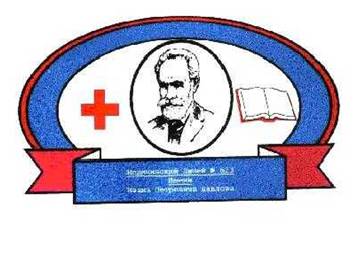 Всероссийская научно-практическая конференция с международным участием «Системная инженерия как методология создания сложных систем в образовании» в рамках Межрегионального научного форума в РАНХиГС «Эко-Осень 2017», приуроченного к «Году экологии» в Российской Федерации25 октября 2017 года14.00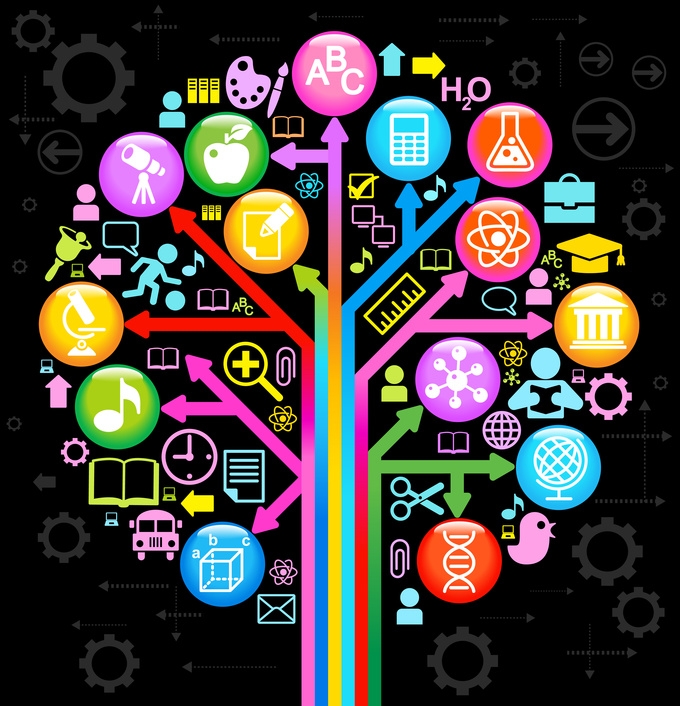 ГБОУ лицей № 623 им. И.П.Павлова Выборгского района Санкт-Петербургаул.Есенина, д.22 корпус 3 литера А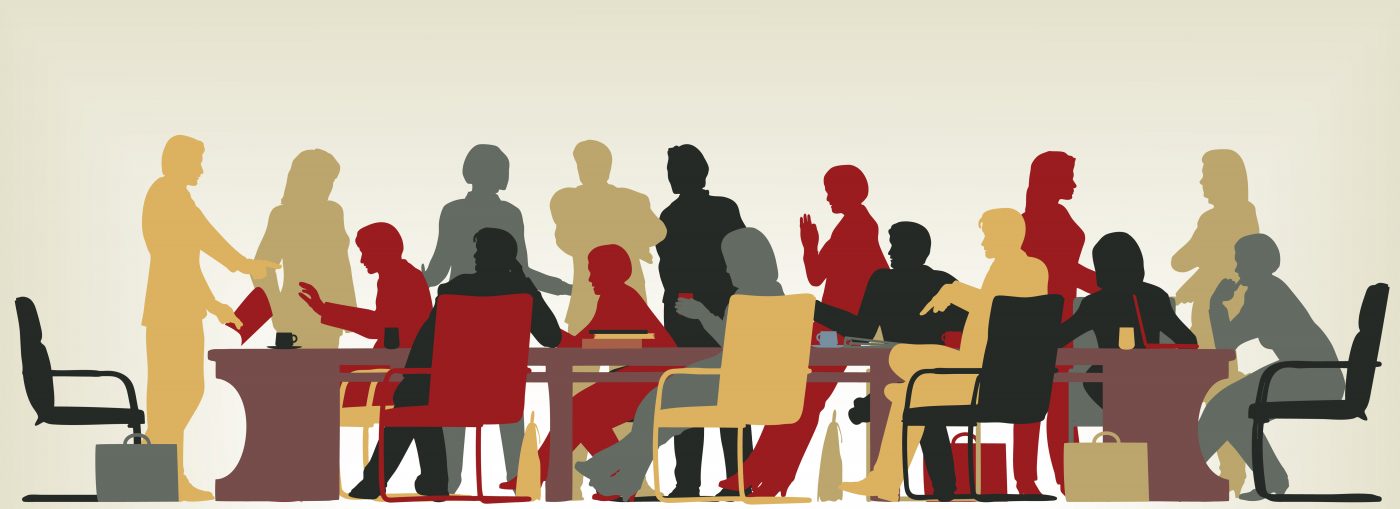 Время МероприятиеОтветственныеВремя13.30-14.00Регистрация педагогов3014.00-14.05Приветственное слово директора Лицей № 623: вчера, сегодня, завтраБельцева Н.Н., к.п.н., член-корреспондент МАНЭБ, директор лицея №623 им. И.П.Павлова514.05-14.10Научно-методический потенциал лицеяКузьмина С.А., к.п.н., доцент биохимии, зам.директора по НМР лицея №623 им. И.П.Павлова5 14.10-14.20Философские принципы анализа сложных социальных системСергейчик Е.М., д.ф.н., профессор, профессор кафедры философии образовании СПб АППО1014.20-14.30Медицинский инжинирингРубинский А.В., к.м.н., зам.декана, ФГБОУ Первый СПб МУ им. И. П. Павлова1014.30-14.40Методология системной инженерии в образовании Федосенко Е.В., к.псх.н., доцент, научный консультант лицея №623 им. И.П.Павлова1014.40-14.50Подготовка обучающихся к образованию в течение всей жизни в области здоровьесбережения в контексте подхода системной инженерииКолесникова М.Г., к.п.н., доцент кафедры  педагогики окружающей среды, безопасности и здоровья человека СПб АППО1014.50-15.00Системная инженерия в школе: от теории к практикеВанина Э.В., к.п.н., доцент, доцент кафедры социально-педагогических измерений СПб АППО 1015.00-15.10Формирование готовности к обучению в течение всей жизни: аналитическая технологияИсалиева С.Т., магистр социальных наук, методист Научно-практического  центра «Ресурсный консультационный центр по инклюзивному образованию для вузов РК и превентивной суицидологи» Казахского национального педагогического университета имени Абая». 1015.10Круглый столмодераторы: Медведь П.А. , руководитель РИП лицея №623 им. И.П.Павлова, Федосенко Е.В., к.псх.н., доцент, научный консультант лицея №623 им. И.П.Павлова15.10-15.15Исследовательская деятельность учащихся. Экологический инжинирингМихайлова З.С., заведующая лабораторией химии окружающей среды Лицей № 389 «ЦЭО» Кировского района5 мин15.15-15.20Презентация проблемных кейсов казахстанской молодежной секции «Сегодня школьник – завтра специалист будущего»Исалиева С.Т., магистр социальных наук, методист Научно-практического  центра «Ресурсный консультационный центр по инклюзивному образованию для вузов РК и превентивной суицидологи» Казахского национального педагогического университета имени Абая».5 мин15.20-15.25Начальное медицинское образование в условиях школы как компонент профильного обучения и формирования ЗОЖ у учащихся Милицкая А.Ю., учитель сестринского дела лицея №623 им. И.П.Павлова5 мин15.25-15.30"Проектирование модели системы подготовки к непрерывному образованию ГБОУ СОШ № 551 в зависимости от требований стейкхолдеров"Формус Анна Валерьевна, руководитель ОЭП, СОШ № 551